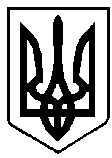 УКРАЇНАРІВНЕНСЬКА ОБЛАСТЬм. ВАРАШР О З П О Р Я Д Ж Е Н Н Яміського голови31.01.2023									№29-Род-23-4320Про створення робочої групи з питань інвентаризації вулиць і доріг Мульчицького старостинського округу З метою забезпечення збереження та ефективного управління майном, яке належить до комунальної власності Вараської міської територіальної громади, враховуючи службовий лист старости Мульчицького старостинського округу Лесі ОВСЯНІК від 26.12.2022 №6180-СЛ-3110-10-1033-22, керуючись пунктами 19, 20 частини четвертої статті 42 Закону України «Про місцеве самоврядування в Україні»: 1. Створити робочу групу із інвентаризації вулиць і доріг Мульчицького старостинського округу, №4320-КО-18, у складі згідно з додатком.2. Робочій групі провести інвентаризацію вулиць і доріг на території Мульчицького старостинського округу, що належать до комунальної власності Вараської міської територіальної громади, а також таких, що є безхазяйними, з подальшою передачею їх на балансовий облік КП «Благоустрій» ВМР, в порядку визначеному чинним законодавством України (термін до 01.03.2023);3.  Контроль за виконанням розпорядження залишаю за собою.Міський голова						            Олександр МЕНЗУЛ